Within our synagogue database we provide record of your loved one’s yahrzeit, which are read on Shabbat.  This also provides you with a yearly yahrzeit letter.  If you would like to receive these reminders, please complete the following for each person:We have yahrzeit plaques available for ordering and be placed on our Yahrzeit Memory Wall.  If you would like to receive information about purchase of a Yahrzeit Plaque, please check here.  ________________If you would like information on any of the other options we have available to memorialize and/or honor a loved one, please check all those that apply below.Menorah Plaque_______	Tree of Life Leaf_______  Rock________	Yahrzeit Plaque_____Prayer Book Bookplate________  “In Honor Of”_______  “In Memory Of” _______Engrave Honorary/Memorial Brick ______ 	Other____If you have any additional questions and/or concerns, please do not hesitate to contact Lisa Dancyger, Office Administrator, at 732-873-2325 or email tbesomerset@gmail.com Thank you and Welcome to Temple Beth El of Somerset!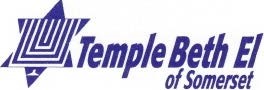 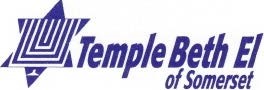 FIRST NAMELAST NAMEDATE OF BIRTHFAMILY RELATIONSHIPDATE OF PASSINGBEFORE OR AFTER SUNDOWN1.2.3.4.5.6.7.8.9.10.